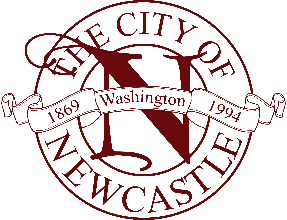 Name of Project: Permit numbers for any associated applications (if known): Applicant/Contact Person Information: Name: Business/Entity: Address: City:     State:    Zip: Phone:   E-mail: Owner(s) Information:Name (s): Address: City:    State:   Zip: Phone:   E-mail: Site Location (Address):   Site Assessor’s Parcel No(s): Applicant’s Statement:  I,  (name) hereby affirm, under penalty of perjury, that I am the applicant of this proposal and that the property(ies) affected by this application, including any easements, is(are) under my exclusive ownership, or that this application has been submitted with the consent of all owners of the affected property(ies), including any easements.  Signature: _____________________________________________________ Date: Owner or Owner’s Representative Statement:  I(We)  (name(s)) hereby affirm, under penalty of perjury, that I(we) am(are) the exclusive owner(s) of the property(ies) affected by this application, including any easements, or that I(we) am(are) the authorized representative(s) of the owner(s) in all matters pertaining to this application.  Signature: _____________________________________________________ Date: Signature: _____________________________________________________ Date: Requested Land Use PermitsCheck all land use permits for which you are applying in the boxes provided below, and attach a supplemental application form for each checked application type:  (Supplemental Application Forms provided by City)Agreement to Pay FeesBy signing below I, the applicant, understand, acknowledge and agree (a) that the payment of fees and deposits associated with this application does not entitle me to an approved land use permit; (b) that my deposit will be drawn upon by the City to cover the City’s actual costs in processing this application, including the costs of City staff time and resources including, but not limited to, the costs of consultants hired by the City to review my application materials, including consultant studies and inspections, (c) that the deposit may need to be replenished if the City’s actual costs to complete my application exceeds the amount of deposit, and (d) the failure to replenish the deposit as requested by the City may result in delay or inability to process the requested land use permit application, as well as other possible sanctions.  I further understand and agree that if the application process is completed and the deposit balance does not cover the final costs, a bill will be sent to me, in which case I will have 30 days to remit payment before the amount is deemed past due and subject to collection procedures, including potential referral to a collection agency:Signature: _____________________________________________________ Date: Site InformationZoning Designation: Parcel/Lot Size:  sq.ft. /  acresAccess to the site is by:   Frontage on paved public road    Frontage on unimproved public right-of-way  Frontage on private road.  Private road is  paved   unpavedNumber of lots or dwelling unit currently served by private road: Width of private road: feet.	    Easement across private property.  Width of easement: feet.  Number of lots served by the easement:  Existing Structures on the site?  Yes  - Type of structure(s): 	  No 						 Existing uses on the site: Existing Easements on the site?  Yes     Type:	   Location (describe):    NoCritical areas* on the site?Slopes in excess of 40%:  Yes   No    Unknown   Wetlands:  Yes   No    Unknown   Streams:      Yes   No    Unknown   Standing or running water (intermittent or continuous):   Yes   No* If the yes box is checked on any of the above, critical area fees apply.  If unknown at the time of application, critical area fees may be later assessed if critical areas are suspected or identified.Sewer/WaterThe site is currently served by: Public sewer      Septic    Public water       WellSection 2 – Project DescriptionPlease provide a general description of the project or proposal: Please describe the current conditions of the site:What are sizes of proposed improvements (e.g. size of buildings, number of units, number of parking spaces, size of parking areas, total impervious coverage, etc. Describe/summarize any difficult site parameters that may impact your proposed project or development:  Section 3 – Questions from the ApplicantPlease let us know if you have any questions: Project Approval TypeProject Approval TypeProject Approval TypeProject Approval TypeProject Approval TypeProject Approval TypeType IType IIType IIIType IVType VType VI  Temporary use   permit Boundary line adjustment Preliminary short plat   Final short plat    Binding site plan    Type II home occupation permit    Variance – director approval  Site plan review    Residential condominium binding site plan review   Other (describe)   Conditional use permits   Essential public facility permits Special use permits Variance – hearing examiner approval    Reasonable use exceptions (private/
public)    Subdivisions – final plats    Subdivisions – preliminary plats  Vacation of recorded subdivisions    Alteration of recorded subdivisions  Site-specific rezone  Preliminary planned unit development   Final planned unit development    Development Agreement   Zoning code amendment (text)    Zoning map amendment  Adoption of the development regulations and amendments   Adoption of the comprehensive plan and amendments   Annexations   Zoning code amendment (text)    Adoption of development regulations and amendments    Amendment to capital facilities element pursuant to NMC 19.17.040(E)